                                      РЕКОМЕНДАЦИИ РОДИТЕЛЯМ                                                                                                Воспитатели:                                                                                               Акифьева  Т.В,                                                                                               Левченко О.В.АПРЕЛЬ3 НЕДЕЛЯ13 - 17 апреля                               Тема проекта: «Сад-огород»Цель проекта: формировать представления детей о разнообразии  культурных  растений  и способах их посадки. Расширять знания  детей о труде взрослых в саду и на огороде: о перекапывании земли, посеве семян (овощей, фруктов), высадке рассады; учить делать выводы о взаимосвязи растений и способах ухода за ними; уметь радоваться своим  достижениям.ПонедельникПознавательное развитие. Тема «Сад-огород». Цель: углублять и конкретизировать представление детей об условиях жизни растений; учить детей устанавливать связи между состоянием растения и условиями окружающей среды, выявлять причины происходящих изменений; осуществлять словарную работу, упражнять детей в подборе существительных к прилагательному; продолжать развивать умение вести групповую беседу.Лепка «Домик в деревне»Задачи: учить детей работать с пластилином, выполнять работы в технике «рисование пластилином по трафарету»; закреплять знания о свойствах пластилина; развивать мелкую моторику, творческие способности; расширять кругозор детей.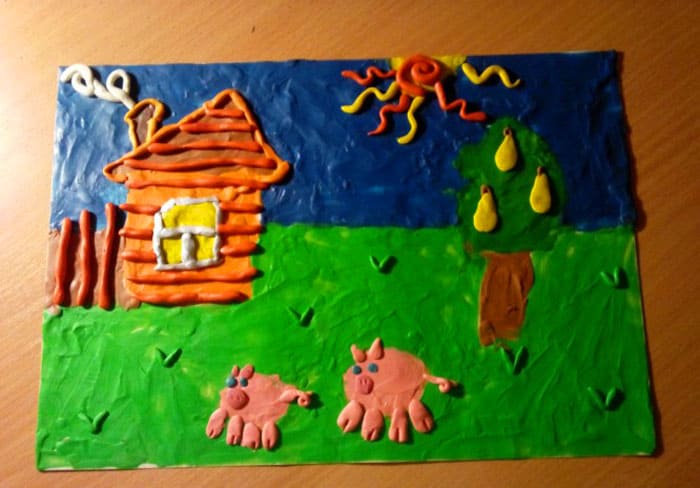 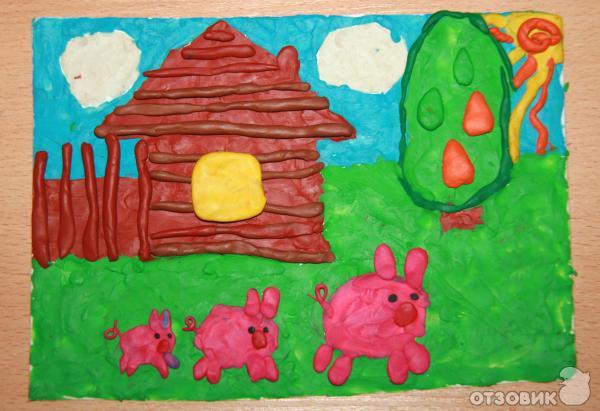 ВторникМатематикаЗадачи: упражнять детей в счёте звуков, учить находить число, боль-шее или меньшее на единицу, чем услышали звуков; упражнять в соста-влении и решении  задач на сложение и вычитание; закрепить знания о составе чисел из единиц; учить детей решать задачи на смекалку (пере-строение фигур, составленных  из палочек); развивать умение планировать ход решения, представлять изменения, которые произойдут в результате перемещения палочек.Восприятие художественной литературыРассказ Э. Шима  «Очень вредная крапива» Задачи: продолжать совершенствовать умение пересказывать несложные  тексты, правильно  строить предложения.СредаАппликация. Тема «Яблоня»Цель: учить детей работать с бумагой, выполнять предметную аппликацию; развивать мелкую моторику, творческие способности детей.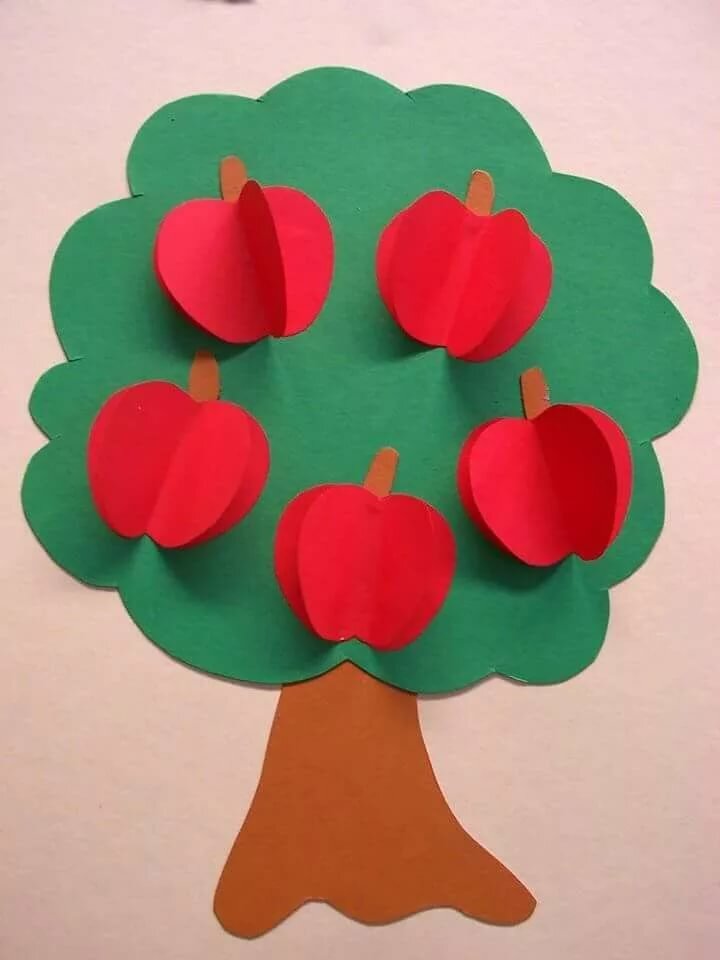                                                            ЧетвергМатематикаЗадачи: упражнять детей в составлении и решении задач на сложение и вычитание; учить пользоваться словами прибавить, вычесть, получится; раскрыть арифметическое значение вопроса задачи; закрепить представление о составе чисел из единиц.ПятницаРисование «Нарисуй, что хочешь, про весну» Цель: развивать творческие способности детей, умение строить художественный замысел, формировать эстетическое отношение; закрепить приметы весны.Чтение художественной литературы по теме:Н.Носов. Огурцы.    Н.Носов. Огородники.Н.Носов. Про репку.Ю.Тувим. Овощи.Я.Пинясов. Хитрый огурчик.Н.Кончаловская. Про овощи.Н.Некрасов. Вся овощь огородная.Н.Анишина. Овощной спор.Т.Заведенко. Стихи про овощи для детей.Е.Бехлерова. Капустный лист.М.Дружинина. Веселый огород.Г.Х.Андерсен. Пятеро из одного стручка.Р.н. сказки. Петушок и бобовое зернышко . Вершки и корешки. Репка.Белорусская народная сказка. Пых.В.Сутеев. Бабушкин огород.С.Маршак. Чиполлино.Е.Благинина. Приходите в огород.----------------------------------------------------------------------------------------------------------------------1.И.Токмакова. Яблонька.2.Л.Толстой. Косточка.3.Е.Пермяк. Смородинка.4.Я.Аким. Яблоко.5.В.Сутеев. Яблоко.6.В.Сутеев.Мешок яблок.7.В.Орлов. Яблоневый сад.8.Г.Пономарева. Хитрое яблоко.9.По А. Маневичу. Крылатое яблоко.10.Б.Житков.Как яблоки собирают.11.Л.Татьяничева. Царь яблоко.12.К.Ушинский. История одной яблоньки.13.В.Сухомлинский. Внучка старой вишни.14.Р.н. сказки. Серебряное блюдечко и наливное яблочко. Грушевая девочка.         Крошечка Хаврошечка. 15. И. Крылов. Лиса и виноград.